ПЛАЧ  ПО  РЕКЕ  ГАНЖЕПо степи по курганной кружа,Ты текла, называясь рекою.Неужели была ты, Ганжа,Своенравной, живой, голубою?Гаснут листья дубов вековыхИ калины кусты раскидные:Много я повидал мостовых,Но такую, средь леса, впервые.Где же, Лес, твои птицы-птенцы,Где поющие на ночь вершины?Долго прятали в воду концыИ железом секли пуповины.Все вошло в этот черный зачет,Впереди ничего не маячит.Нет воды – и ничто не течет,Ничего не изменится, значит.Даже слезы мы брали у рек,Не в отместку ли реки калечим?Нечем плакать тебе, человек,Даже если от радости – нечем.Зло нащупало ствол бытия,И – раздолье в полях суховею…Да и смерть нам грядет не своя,Раз Ганжа умерла не своею.Адрес:352619  Белореченский районх. Долгогусевскийул. Луценко, 5Долгогусевская сельская библиотекаТелефон: 69-2-82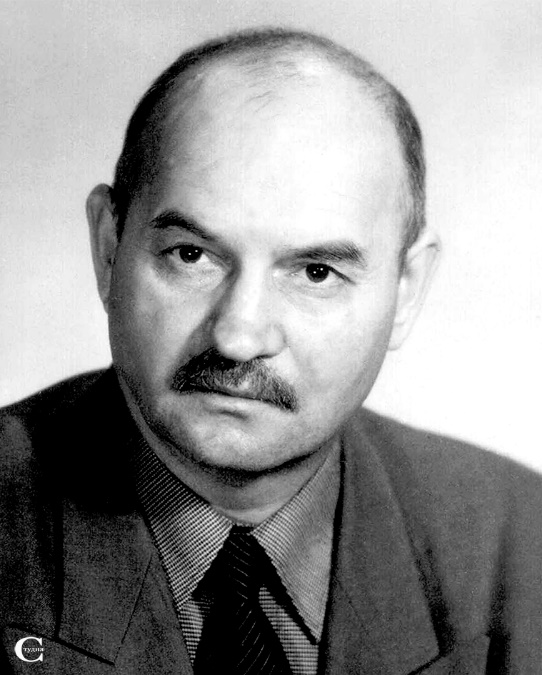 e-mail: dolgogusevsb@mail.ru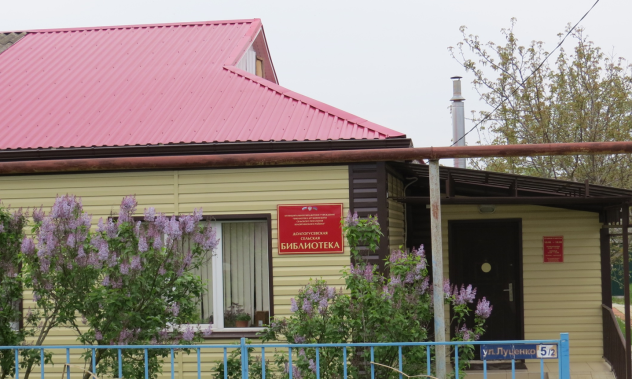 Библиотека работает:Ежедневно с 10-00 до 18-00Перерыв с 13-00 до 15-00Выходной день вторникСанитарный день – последняя пятница месяцаМБУ «Библиотека Дружненского сельского поселения»хут. Долгогусевский         2021 г.Домбровский Виктор АлексеевичРодился 27 мая 1948 г. в Краснотурьинске Свердловской области. Отец был спецпереселенцем, работал кузнецом, мать служила в почтовом отделении.                                                                                                                                 С 1957 г. семья переехала в Краснодар. Здесь, в пос. Пашковском, Домбровский окончил среднюю школу, работал в Донецке – сначала на шахте, потом литсотрудником газеты «Донецкий рабочий». Отслужив в армии, поступил во ВГИК (закончил в 1975г.). В Краснодаре руководил клубом кинолюбителей, входил в координационный совет Общества друзей кино. Несколько лет работал телеоператором ГТРК «Кубань».     Первые поэтические публикации относятся к 1966 году. В 1980 г. первая книга стихов «Солнечные пятна» в рукописи была положительно оценена кубанскими литераторами, но увидела свет только 10 лет спустя.        В.А.Домбровский неоднократно публиковался в коллективных сборниках, в журналах «Кубань», «Югополис», «Родная Кубань», в краевых и городских газетах. В 1996 г. был принят в Союз российских писателей.     После кончины Ю. Н. Абдашева был избран председателем Краснодарской краевой организации СРП.     В 2000-м году стал одним из победителей конкурса «Неизвестные поэты России», проведенного под эгидой ЮНЕСКО в рамках 67-го Всемирного конгресса Международного ПЕН Клуба.     В 2013 году Виктор Домбровский стал лауреатом премии администрации Краснодарского края в области литературы и искусства за роман «Разрыв сердца».ОСНОВНЫЕ ИЗДАНИЯ:Солнечные пятна: Стихи. – Краснод. книжное изд-во, 1990. Когда душа болит: Стихи. – Краснод. известия, 1996.Красные яблоки Победы  - Туапсе, 2005, Поэмы, баллады, оды - Краснодар, 2008.Старая Кубань: поэма.- Краснодар, 2013.Капельмейстер слепого дождя: Стихи – Краснодар, 2015.Пять шагов от войны: поэмы. –ООО «Полиграф-ЮГ», 2016.Испанский вектор, стихи. – ООО «Полиграф-ЮГ», 2016.Вот антивоенная позиция Виктора Домбровского:Война бессмысленна любая:Гражданская и мировая.Её хоть братской назови,Всё будут слёзы на крови.Одна война права всегда,Когда в Отечестве беда.Кредо автора:без правды нет жизни.